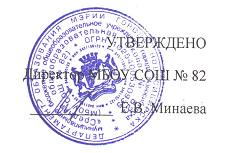 ПЛАН мероприятий по предупреждению коррупционных правонарушений в МБОУ СОШ № 82 г. Новосибирска на 2020/2021 год1. Основные положенияя1.1. План работы по противодействию коррупции в МБОУ СОШ № 82 на 2020/2021 учебный год разработан на основании: Федерального закона от 25.12.2008 № 273-ФЗ «О противодействии коррупции»; Федерального закона от 17.07.2009 № 172-ФЗ «Об антикоррупционной экспертизе нормативных правовых актов и проектов нормативных правовых актов»; постановления Правительства Российской Федерации от 26.02.2010 № 96 «Об антикоррупционной экспертизе нормативных правовых актов и проектов нормативных правовых актов».1.2. План определяет основные направления реализации антикоррупционной политики в систему и перечень программных мероприятий, направленных на противодействие коррупции в школе.2. Цели и задачи 2.1. Ведущие целинедопущение предпосылок, исключение возможности фактов коррупции  в  МБОУ СОШ № 82;обеспечение защиты прав и законных интересов граждан от негативных процессов и явлений, связанных с коррупцией, укрепление доверия граждан к деятельности администрации школы.2.2. Для достижения указанных целей требуется решение следующих задач:предупреждение коррупционных правонарушений;оптимизация и конкретизация полномочий  должностных лиц;формирование антикоррупционного сознания участников образовательного процесса;обеспечение неотвратимости ответственности за совершение коррупционных правонарушений;повышение эффективности  управления, качества и доступности  предоставляемых лицеем образовательных услуг;содействие реализации прав граждан на доступ к информации о деятельности школы.3. Ожидаемые результаты реализации Планаповышение эффективности  управления, качества и доступности  предоставляемых образовательных услуг;укрепление доверия граждан к деятельности администрации щколы.№ п/п№ п/п№ п/п№ п/п№ п/пМероприятияМероприятияМероприятияСрокСрокИсполнители111112223341. Нормативное обеспечение противодействию коррупции1. Нормативное обеспечение противодействию коррупции1. Нормативное обеспечение противодействию коррупции1. Нормативное обеспечение противодействию коррупции1. Нормативное обеспечение противодействию коррупции1. Нормативное обеспечение противодействию коррупции1. Нормативное обеспечение противодействию коррупции1. Нормативное обеспечение противодействию коррупции1. Нормативное обеспечение противодействию коррупции1. Нормативное обеспечение противодействию коррупции1. Нормативное обеспечение противодействию коррупции1.11.11.11.11.1Формирование пакета документов, необходимых для организации работы по предупреждению коррупционных проявлений в учреждении.Формирование пакета документов, необходимых для организации работы по предупреждению коррупционных проявлений в учреждении.Формирование пакета документов, необходимых для организации работы по предупреждению коррупционных проявлений в учреждении.По мере необходимостиПо мере необходимостиЗаместители директора ар УВР, НМР1.21.21.21.21.2Анализ и уточнение должностных обязанностей работников, исполнение которых в наибольшей мере подвержено риску коррупционных проявленийАнализ и уточнение должностных обязанностей работников, исполнение которых в наибольшей мере подвержено риску коррупционных проявленийАнализ и уточнение должностных обязанностей работников, исполнение которых в наибольшей мере подвержено риску коррупционных проявленийноябрь ноябрь Директор, зам. директора по УВР2. Повышение эффективности деятельности школыпо противодействию коррупции2. Повышение эффективности деятельности школыпо противодействию коррупции2. Повышение эффективности деятельности школыпо противодействию коррупции2. Повышение эффективности деятельности школыпо противодействию коррупции2. Повышение эффективности деятельности школыпо противодействию коррупции2. Повышение эффективности деятельности школыпо противодействию коррупции2. Повышение эффективности деятельности школыпо противодействию коррупции2. Повышение эффективности деятельности школыпо противодействию коррупции2. Повышение эффективности деятельности школыпо противодействию коррупции2. Повышение эффективности деятельности школыпо противодействию коррупции2. Повышение эффективности деятельности школыпо противодействию коррупции2.1.2.1.2.1.2.1.2.1.Назначение ответственных лиц за осуществление мероприятий по профилактике коррупции в  школеНазначение ответственных лиц за осуществление мероприятий по профилактике коррупции в  школеНазначение ответственных лиц за осуществление мероприятий по профилактике коррупции в  школеОдин раз в годсентябрьОдин раз в годсентябрьДиректор2.22.22.22.22.2Ведение Журнала учета регистраций заявлений о коррупционном правонарушении.Ведение Журнала учета регистраций заявлений о коррупционном правонарушении.Ведение Журнала учета регистраций заявлений о коррупционном правонарушении.По мере поступления жалобПо мере поступления жалобОтветственный по противодействию коррупции2.32.32.32.32.3Принятие мер, направленных на решение вопросов, касающихся борьбы с коррупцией, по результатам проверок Принятие мер, направленных на решение вопросов, касающихся борьбы с коррупцией, по результатам проверок Принятие мер, направленных на решение вопросов, касающихся борьбы с коррупцией, по результатам проверок В течение годаВ течение годаДиректор 2.42.42.42.42.4Разработка и реализация мероприятий, направленных на формирование нетерпимого отношения к проявлениям коррупции со стороны работников школыРазработка и реализация мероприятий, направленных на формирование нетерпимого отношения к проявлениям коррупции со стороны работников школыРазработка и реализация мероприятий, направленных на формирование нетерпимого отношения к проявлениям коррупции со стороны работников школыОдин раз в полугодиеОдин раз в полугодиеОтветственный по противодействию коррупции2.52.52.52.52.5Работа ответственного по противодействию коррупции с родителями  (оказание практической помощи родителям обучающихся в организации работы по противодействию коррупции и осуществлению контроля за их исполнением)Работа ответственного по противодействию коррупции с родителями  (оказание практической помощи родителям обучающихся в организации работы по противодействию коррупции и осуществлению контроля за их исполнением)Работа ответственного по противодействию коррупции с родителями  (оказание практической помощи родителям обучающихся в организации работы по противодействию коррупции и осуществлению контроля за их исполнением)2020/2021 учебный годпо графику родительских собраний2020/2021 учебный годпо графику родительских собранийОтветственный по противодействию коррупции2.62.62.62.62.6Отчет руководителя о целевом использовании всех уровней бюджета и внебюджетных средств школы, размещение данной информации на официальном сайте школыОтчет руководителя о целевом использовании всех уровней бюджета и внебюджетных средств школы, размещение данной информации на официальном сайте школыОтчет руководителя о целевом использовании всех уровней бюджета и внебюджетных средств школы, размещение данной информации на официальном сайте школы2 раза в год2 раза в годДиректор2.72.72.72.72.7Общее собрание работников школы «Подведение итогов работы, направленной на профилактику коррупции»Общее собрание работников школы «Подведение итогов работы, направленной на профилактику коррупции»Общее собрание работников школы «Подведение итогов работы, направленной на профилактику коррупции»Май Май Директор2.82.82.82.82.8Усиление контроля  за ведением документов строгой отчетности в школе:- выявление нарушений инструкций и указаний по ведению классных журналов, книг учета и бланков выдачи аттестатов соответствующего уровня образования; -выявление недостаточного количества и низкого качества локальных актов общеобразовательных учреждений, регламентирующих итоговую и промежуточную аттестацию обучающихся Принятие дисциплинарных взысканий к лицам, допустившим нарушенияУсиление контроля  за ведением документов строгой отчетности в школе:- выявление нарушений инструкций и указаний по ведению классных журналов, книг учета и бланков выдачи аттестатов соответствующего уровня образования; -выявление недостаточного количества и низкого качества локальных актов общеобразовательных учреждений, регламентирующих итоговую и промежуточную аттестацию обучающихся Принятие дисциплинарных взысканий к лицам, допустившим нарушенияУсиление контроля  за ведением документов строгой отчетности в школе:- выявление нарушений инструкций и указаний по ведению классных журналов, книг учета и бланков выдачи аттестатов соответствующего уровня образования; -выявление недостаточного количества и низкого качества локальных актов общеобразовательных учреждений, регламентирующих итоговую и промежуточную аттестацию обучающихся Принятие дисциплинарных взысканий к лицам, допустившим нарушенияВ течение годаВ течение годаДиректор2.92.92.92.92.9Осуществление контроля за  организацией и проведением ЕГЭОсуществление контроля за  организацией и проведением ЕГЭОсуществление контроля за  организацией и проведением ЕГЭМай - июльМай - июльДиректор, зам. директора по УВР2.102.102.102.102.10Осуществление контроля за получением,учетом, хранением, заполнением и  порядком выдачи документов государственного образца об основном   общем образовании и о среднем общем образованииОсуществление контроля за получением,учетом, хранением, заполнением и  порядком выдачи документов государственного образца об основном   общем образовании и о среднем общем образованииОсуществление контроля за получением,учетом, хранением, заполнением и  порядком выдачи документов государственного образца об основном   общем образовании и о среднем общем образованииИюнь, июльИюнь, июльДиректор, зам. директора по УВР3. Обеспечение антикоррупционного просвещения населения с использованиеминтернет ресурсов3. Обеспечение антикоррупционного просвещения населения с использованиеминтернет ресурсов3. Обеспечение антикоррупционного просвещения населения с использованиеминтернет ресурсов3. Обеспечение антикоррупционного просвещения населения с использованиеминтернет ресурсов3. Обеспечение антикоррупционного просвещения населения с использованиеминтернет ресурсов3. Обеспечение антикоррупционного просвещения населения с использованиеминтернет ресурсов3. Обеспечение антикоррупционного просвещения населения с использованиеминтернет ресурсов3. Обеспечение антикоррупционного просвещения населения с использованиеминтернет ресурсов3. Обеспечение антикоррупционного просвещения населения с использованиеминтернет ресурсов3. Обеспечение антикоррупционного просвещения населения с использованиеминтернет ресурсов3. Обеспечение антикоррупционного просвещения населения с использованиеминтернет ресурсов3.1.3.1.3.1.3.1.Размещение на сайте школы   информации об антикоррупционных мероприятиях и нормативной базы в сфере противодействия коррупцииРазмещение на сайте школы   информации об антикоррупционных мероприятиях и нормативной базы в сфере противодействия коррупцииВ течение годаВ течение годаВ течение годаВ течение годаЗам. директора по НМР 3.2.3.2.3.2.3.2.Формирование и ведение базы данныхобращений граждан по фактам коррупционных проявленийФормирование и ведение базы данныхобращений граждан по фактам коррупционных проявленийПо мере поступленияПо мере поступленияПо мере поступленияПо мере поступленияОтветственный по противодействию коррупции4. Дальнейшее развитие правовой основы противодействия коррупции4. Дальнейшее развитие правовой основы противодействия коррупции4. Дальнейшее развитие правовой основы противодействия коррупции4. Дальнейшее развитие правовой основы противодействия коррупции4. Дальнейшее развитие правовой основы противодействия коррупции4. Дальнейшее развитие правовой основы противодействия коррупции4. Дальнейшее развитие правовой основы противодействия коррупции4.1.4.1.4.1.4.1.Изучение передового опыта  деятельности школ РФ по противодействию коррупции и подготовка в установленном порядкепредложений по совершенствованию этой деятельности в школе Изучение передового опыта  деятельности школ РФ по противодействию коррупции и подготовка в установленном порядкепредложений по совершенствованию этой деятельности в школе В течение годаВ течение годаВ течение годаВ течение годаОтветственный по противодействию коррупции5. Совершенствование работы кадрового подразделения лицеяпо профилактике коррупционных и других правонарушений5. Совершенствование работы кадрового подразделения лицеяпо профилактике коррупционных и других правонарушений5. Совершенствование работы кадрового подразделения лицеяпо профилактике коррупционных и других правонарушений5. Совершенствование работы кадрового подразделения лицеяпо профилактике коррупционных и других правонарушений5. Совершенствование работы кадрового подразделения лицеяпо профилактике коррупционных и других правонарушений5. Совершенствование работы кадрового подразделения лицеяпо профилактике коррупционных и других правонарушений5. Совершенствование работы кадрового подразделения лицеяпо профилактике коррупционных и других правонарушений5. Совершенствование работы кадрового подразделения лицеяпо профилактике коррупционных и других правонарушений5. Совершенствование работы кадрового подразделения лицеяпо профилактике коррупционных и других правонарушений5. Совершенствование работы кадрового подразделения лицеяпо профилактике коррупционных и других правонарушений5. Совершенствование работы кадрового подразделения лицеяпо профилактике коррупционных и других правонарушений5.1.5.1.5.1.Анализ деятельности сотрудников  школы, на которых возложены обязанности по профилактике    коррупционных и иных правонарушенийАнализ деятельности сотрудников  школы, на которых возложены обязанности по профилактике    коррупционных и иных правонарушенийАнализ деятельности сотрудников  школы, на которых возложены обязанности по профилактике    коррупционных и иных правонарушенийIV  квартал 2020г.IV  квартал 2020г.IV  квартал 2020г.IV  квартал 2020г.Ответственный по противодействию коррупции5.2.5.2.5.2.Подготовка методических рекомендаций для лицея по вопросам организации противодействия коррупцииПодготовка методических рекомендаций для лицея по вопросам организации противодействия коррупцииПодготовка методических рекомендаций для лицея по вопросам организации противодействия коррупцииIV  квартал 2020г.IV  квартал 2020г.IV  квартал 2020г.IV  квартал 2020г.Ответственный по противодействию коррупции5.3.5.3.5.3.Проведение совещаний   по противодействию коррупции Проведение совещаний   по противодействию коррупции Проведение совещаний   по противодействию коррупции По мере необходимостиПо мере необходимостиПо мере необходимостиПо мере необходимостиОтветственный по противодействию коррупции5.45.45.4Организация занятий по изучению педагогическими работниками школы законодательства РФ о противодействии коррупцииОрганизация занятий по изучению педагогическими работниками школы законодательства РФ о противодействии коррупцииОрганизация занятий по изучению педагогическими работниками школы законодательства РФ о противодействии коррупцииПо мере поступления документовПо мере поступления документовПо мере поступления документовПо мере поступления документовДиректор6. Периодическое исследование (мониторинг) уровня коррупции и эффективности мер, принимаемых по ее предупреждению и по борьбе с ней на территории школы6. Периодическое исследование (мониторинг) уровня коррупции и эффективности мер, принимаемых по ее предупреждению и по борьбе с ней на территории школы6. Периодическое исследование (мониторинг) уровня коррупции и эффективности мер, принимаемых по ее предупреждению и по борьбе с ней на территории школы6. Периодическое исследование (мониторинг) уровня коррупции и эффективности мер, принимаемых по ее предупреждению и по борьбе с ней на территории школы6. Периодическое исследование (мониторинг) уровня коррупции и эффективности мер, принимаемых по ее предупреждению и по борьбе с ней на территории школы6. Периодическое исследование (мониторинг) уровня коррупции и эффективности мер, принимаемых по ее предупреждению и по борьбе с ней на территории школы6. Периодическое исследование (мониторинг) уровня коррупции и эффективности мер, принимаемых по ее предупреждению и по борьбе с ней на территории школы6. Периодическое исследование (мониторинг) уровня коррупции и эффективности мер, принимаемых по ее предупреждению и по борьбе с ней на территории школы6. Периодическое исследование (мониторинг) уровня коррупции и эффективности мер, принимаемых по ее предупреждению и по борьбе с ней на территории школы6. Периодическое исследование (мониторинг) уровня коррупции и эффективности мер, принимаемых по ее предупреждению и по борьбе с ней на территории школы6. Периодическое исследование (мониторинг) уровня коррупции и эффективности мер, принимаемых по ее предупреждению и по борьбе с ней на территории школы6.1.Обобщение практики рассмотрения  жалоб и обращений граждан, касающихся действий (бездействия) педагогических работников, связанныхс коррупцией, и принятие мер по повышению результативности и эффективности работы с указанными обращениямиОбобщение практики рассмотрения  жалоб и обращений граждан, касающихся действий (бездействия) педагогических работников, связанныхс коррупцией, и принятие мер по повышению результативности и эффективности работы с указанными обращениямиОбобщение практики рассмотрения  жалоб и обращений граждан, касающихся действий (бездействия) педагогических работников, связанныхс коррупцией, и принятие мер по повышению результативности и эффективности работы с указанными обращениямиОбобщение практики рассмотрения  жалоб и обращений граждан, касающихся действий (бездействия) педагогических работников, связанныхс коррупцией, и принятие мер по повышению результативности и эффективности работы с указанными обращениямиОбобщение практики рассмотрения  жалоб и обращений граждан, касающихся действий (бездействия) педагогических работников, связанныхс коррупцией, и принятие мер по повышению результативности и эффективности работы с указанными обращениямиЕжеквартально до 10-го числа месяца, следующего за отчетным периодомЕжеквартально до 10-го числа месяца, следующего за отчетным периодомЕжеквартально до 10-го числа месяца, следующего за отчетным периодомЕжеквартально до 10-го числа месяца, следующего за отчетным периодомОтветственный по противодействию коррупции6.2.6.2.6.2.6.2.6.2.Анализ заявлений, обращений граждан на предмет наличия в них информации о фактах коррупцииАнализ заявлений, обращений граждан на предмет наличия в них информации о фактах коррупцииПо мере поступленияПо мере поступленияОтветственный по противодействию коррупцииОтветственный по противодействию коррупции6.36.36.36.36.3Содействие родительской общественности по вопросам участия в учебно-воспитательном процессе в установленном законодательстве порядкеСодействие родительской общественности по вопросам участия в учебно-воспитательном процессе в установленном законодательстве порядкеВ течение годаВ течение годаДиректорДиректор6.46.46.46.46.4Организация проведения анкетирования родителей обучающихся школы  по вопросам противодействия коррупцииОрганизация проведения анкетирования родителей обучающихся школы  по вопросам противодействия коррупции1 раз в годсентябрь1 раз в годсентябрьОтветственный по противодействию коррупцииОтветственный по противодействию коррупции7. Взаимодействие с правоохранительными органами7. Взаимодействие с правоохранительными органами7. Взаимодействие с правоохранительными органами7. Взаимодействие с правоохранительными органами7. Взаимодействие с правоохранительными органами7. Взаимодействие с правоохранительными органами7. Взаимодействие с правоохранительными органами7. Взаимодействие с правоохранительными органами7. Взаимодействие с правоохранительными органами7. Взаимодействие с правоохранительными органами7. Взаимодействие с правоохранительными органами7.1.7.1.Оказание содействия правоохранительным органам в проведении проверок информации по коррупционным правонарушениям в школеОказание содействия правоохранительным органам в проведении проверок информации по коррупционным правонарушениям в школеОказание содействия правоохранительным органам в проведении проверок информации по коррупционным правонарушениям в школеОказание содействия правоохранительным органам в проведении проверок информации по коррупционным правонарушениям в школеОказание содействия правоохранительным органам в проведении проверок информации по коррупционным правонарушениям в школе По мере необходимости По мере необходимостиОтветственный по противодействию коррупцииОтветственный по противодействию коррупции